Муниципальное бюджетное дошкольное образовательное учреждение«Детский сад №45»Конспектзанятия по театрализованной деятельности в старшей группеСказка «Чачунавут-плутовка»Выполнила воспитатель:Осадчая Жанна Викторовнаг. Петропавловск-Камчатскиймарт 2023г.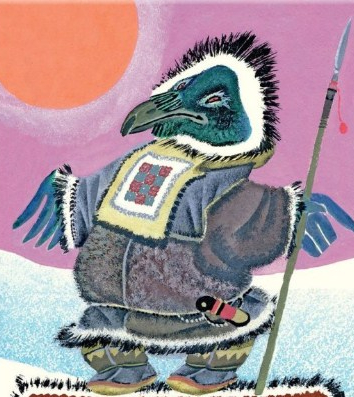 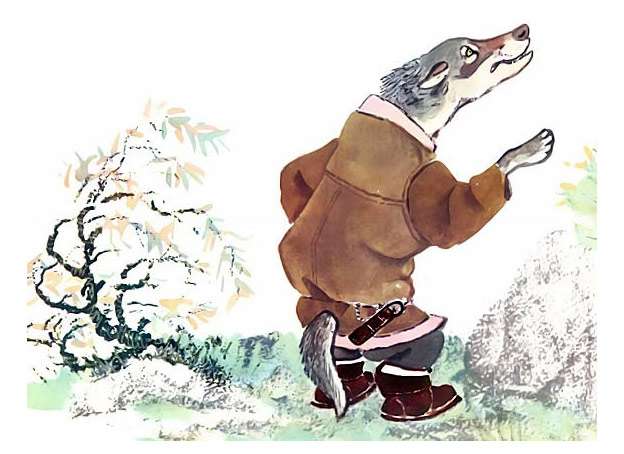 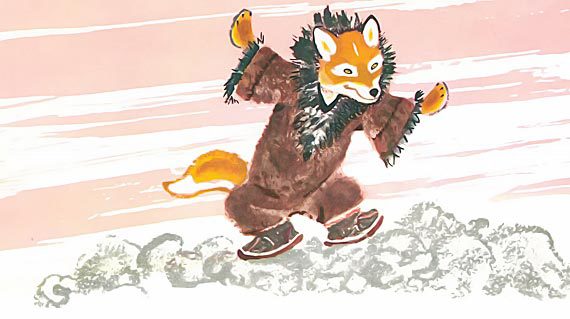 Конспект занятия по театрализованной деятельности в старшей группе Цель: Развитие интереса к театрализованной деятельности через постановку сказки, используя региональный компонент.Задачи: Образовательные: Формировать устойчивый интерес к театральному искусству, потребность каждого дошкольника обращаться к театру, как источнику особой радости, эмоциональных переживаний.Побуждать детей с помощью жестов, мимики, движений стремиться к созданию целостного художественного образа.Развивающие: Развивать мышление, память, фантазию,воображение. Развивать артикуляционный аппарат, мимические способности.Воспитательные: Знакомить детей с правилами поведения в театре.Воспитывать любовь к культуре и традициям своей малой родины.Предворительная работа:• Работа над сказкой «Как лиса обманула Кутха и волка»: пересказ, анализ характера и внешнего вида персонажей, рисование иллюстраций к сказке.• Проведение комплексов артикуляционной гимнастики.• Проведение игр-перевоплощений «Угадай, кто я?», «Делай как Я», «Море волнуется раз…»Оборудование и инвентарь:белое или серое покрывало(снег), очаг, нарты на колёсах, сеть, рыба, лиса игрушка, маски-шапочки главных героев; мебель и посуда для инсценировки отрывка из сказки;Ход занятия:Воспитатель: Ребята, кто из вас был в театре? (Ответы детей) А что такое театр? А для чего театр нужен людям? (Ответы детей) (подводит итого услышанному: «Во все времена люди приходили в театр отдохнуть. Туда приходят с семьей, с друзьями. Театр помогает людям быть добрее и лучше. На театральном представлении нельзя шуметь и отвлекать артистов. Приветствовать актёров можно аплодисментами. В театре живет волшебная сказка. И сегодня на нашем представлении будут играть актёры-дети. Такие же мальчики и девочки как вы.- Каар! Каар! (за ширмой появляется кукла Кутха)Сколько детей!!! Здравствуйте дети! Вы меня знаете? (дети отвечают)-Да, так и есть! Я Кутх и меня называют волшебником. У меня много чудесных историй и сказок припасено. И сегодня одну из них вы увидите. А про кого, вы догадайтесь из моих загадок!Читает загадки:Хитрая плутовка, Рыжая головка, Хвост пушистый — краса! А зовут ее … (лиса)Кто осенью холоднойХодит хмурыйИголодный?(Волк)Мой наряд чернее ночи, Но не хуже птиц я прочих. И умен я, и хитер,Зорок глаз, и клюв остер. У меня особый дар Говорить всем грозно:«Кар!»- Какие вы догадливые! Все загадки отгадали. Раз так ,покажем вам сказку!

Сценарий: Чачунавут-плутовкаВедущий, Кутх, Лиса, Волк, Миты.Ведущий: Сказочники-ительмены говорили, что Кутх всегда жил в их родной Ительмении. Сначала он был один и слыл волшебником, который мог превращаться из ворона в человека и из человека в ворона. Он мог создавать разных животных, помогать или вредить своим волшебством людям, прекращать дождь, вызывать ветер, возвращать людям похищенное духами солнце и совершать множество других чудес.( звучит музыка 1)Ведущий: В юрте на берегу реки жил Кутх с женой Миты и детьми. Решил Кутх запастись на зиму рыбой. Перегородил речку, а когда она замёрзла, под лёд поставил сеть. (выходит Кутх, ловит рыбу, складывает на нарты, иногда отвозит за ширму) И стал он ловить гольцов. Наловит и домой на нарте отвозит.(под музыку 2) Из-за ширмы выглядывает лиса(хитро улыбается и наблюдает за Кутхом)Ведущий: Лиса Чачунавут разведала, что Кутх много гольцов добывает, и решила обмануть его: Лиса: Украду для себя и лисят рыбки! Притворюсь мёртвой и проберусь к Кутху на нарты. (потирает руки)Ведущий: Однажды, когда Кутх тянул за ремень нарту, Чачунавут забежала вперёд, легла на дорогу и притворилась мёртвой, как будто замёрзла. Приблизился к ней Кутх и видит : лиса на дороге лежит.Кутх : Ого! Рыбы добыл и лису нашёл. Вот Миты обрадуется!Ведущий: Положил он лису на нарту, привязал её кое-как и снова поволок свою поклажу. А лиса развязалась и стала сбрасывать с нарты гольцов, затем сама спрыгнула. Кутх даже не заметил, что на нарте лисы не стало. (подъезжает к ширме) - Ух, устал!(потирает лицо рукавом и садится возле очага)Кутх : Эй, Миты, принеси с нарты гольцов и лису!(Мити выходит из-за ширмы и направляется к саням)Мити: Кутыхэй, нет на нарте лисы, а гольцов совсем мало.(разводит руками)Кутх : Как это нет? Всё лежит на нарте!(бежит к саням)Миты: Кутыхэй, Кутыхэй, разве ты не знаешь плутовку Чачунавут?! Обманула она тебя и рыбу украла. (Кутх злится и качает головой в отчаянии)( звучит музыка 1)Ведущий: На другой день снова Кутх на реку направился. Вынул из морды много гольцов, уложил их в нарту и повёз домой.Ведущий: По пути Кутх снова увидел лису. Это была Чачунавут, притворившаяся мёртвой. Снова взял Кутх лису, бросил в нартуно уже крепко-накрепко привязал её. А лиса снова прогрызла мешок с рыбой и много гольцов выбросила на дорогу. Сама же, однако, не смогла выпрыгнуть. Так крепко привязал её Кутх. Приехал он домой и говорит.Кутх :Миты! Иди, принеси гольцов да лису возьми и к очагу положи! Пусть оттает она. Мороз сегодня крепкий. У самого руки замёрзли.Ведущий: Внесла Миты лису в дом и положила около очага. Кутх потрогал лису, а она словно деревянная.Кутх : Мёрзлая ещё. Подожду немножко, а пока рыбой займусь.Ведущий:  сам котёл к огню принёс, да уронил его.(звук посуды) Котёл так громко зазвенел, что лиса испугалась, вскочила на лапы и бежать из юрты. Кутх и Миты перепугались от неожиданности, а лиса выскочила из юрты и ну хохотать:Лиса : Ха-ха-ха, обманула я простака Кутха! Рыбки добыла, жива осталась и повеселилась!Кутх : Ну, Чачунавут, опять ускользнула! Опять обхитрила меня, Кутха! Если бы не твои лисята, давно бы тебя проучил, плутовка!Лиса : До свиданья, Кутыхэй! Спасибо тебе за рыбку!(смеясь убегает на дорогу где рыбку вкидывала)Ведущий: Стала лиса выброшенных с нарты гольцов собирать. Собрала всех и тут же принялась есть.Выход волка под музыку(подходит к ней серый волкзаглядывает с разных сторон и спрашивает)Волк :Чачунавут, здравствуй! Где это ты столько гольцов поймала?Лиса: Здравствуй, серый, вон там, на озере, я опустила хвост в прорубь, посидела немножко, гольцы и примёрзли к хвосту. Едва-едва вытащила их!Волк: Научи меня, Чачунавут!Лиса: Я же сказала тебе — хвостом поймала. Иди опусти в прорубь хвост и жди, пока тяжёлым не станет.Ведущий:  под музыку Волк пошёл к проруби(взял хвостик, задумался, как будто засомневался) и сунул в неё хвост. На морозе волчий хвост примёрз ко льду.Волк: Эй, Чачунавут, не пора ли вытаскивать?Лиса: Вытаскивай (волк подёргался на месте)Лиса: Что, серый, тяжела рыбка?(волк понял что примёрз)Волк рассердился: Ну, лиса, берегись, накажу я тебя!Лиса : Убегай, серенький, охотники идут!Ведущий:Волк рванулся и побежал  во всю мочь, а хвост его так в проруби и остался. Понял волк что обманула его лиса и погнался за ней, но не догнал.под музыку(бегает за лисой вокруг проруби и оба убегают со сцены)Кутх громко смеётся: Ох, плутовка! И меня обхитрила и волка! Ну что ребята, понравилась вам сказка? А кто из героев больше понравился?Много ещё удивительных историй у меня. И все они написаны в книгах сказок Камчатки. Читайте их и приходите к нам в театр. Мы всегда очень рады зрителям. А теперь просим, поприветствуйте наших юных актёров. Они заслужили ваши аплодисменты. под музыку(дети выходят на поклон) 45487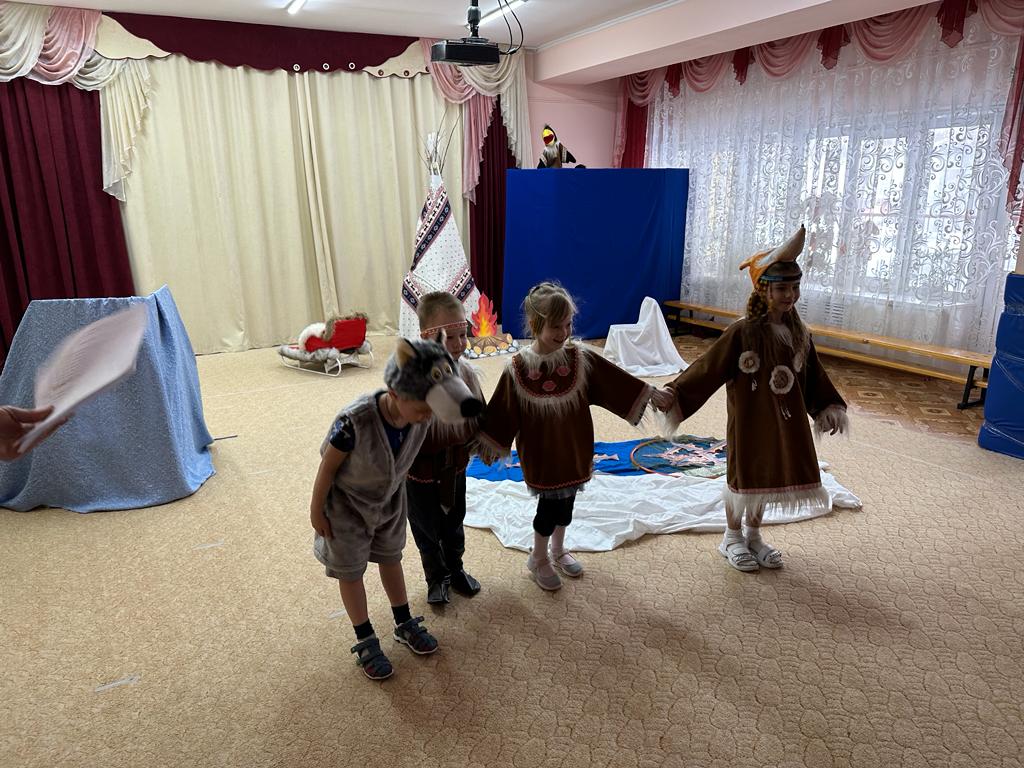 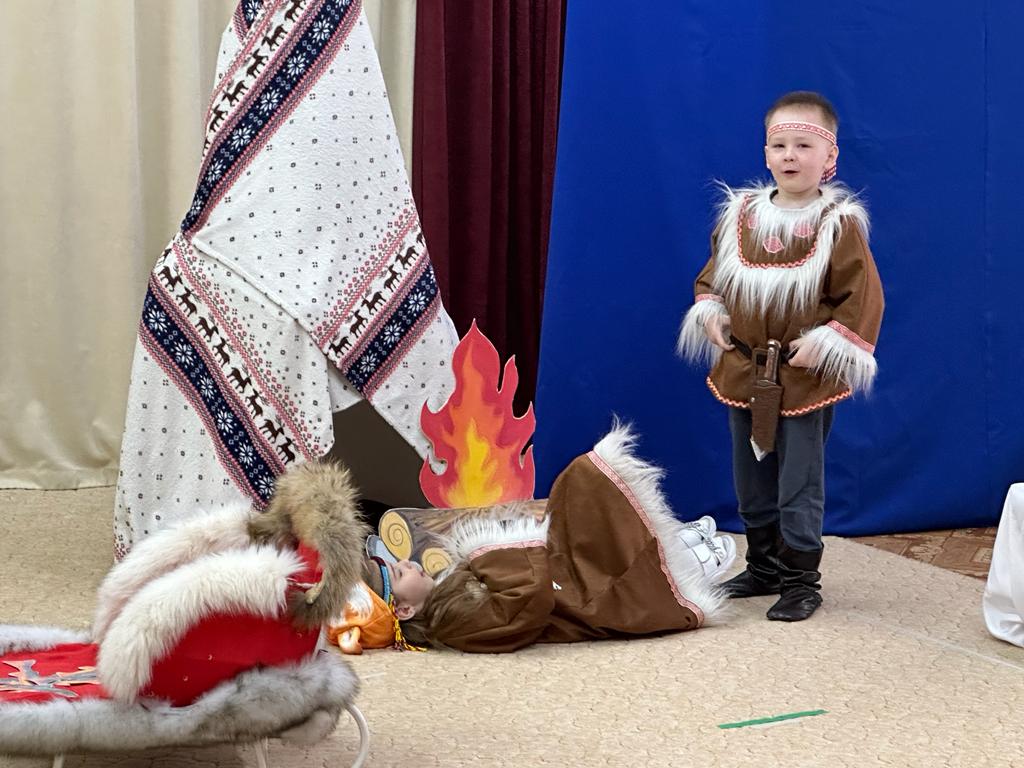 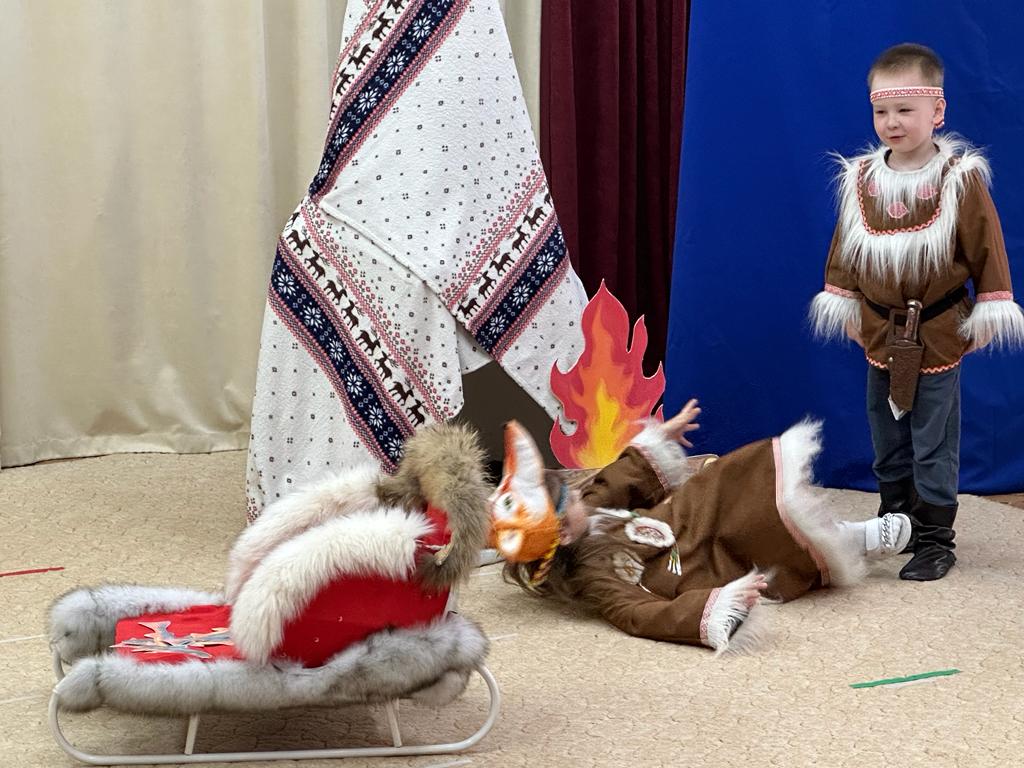 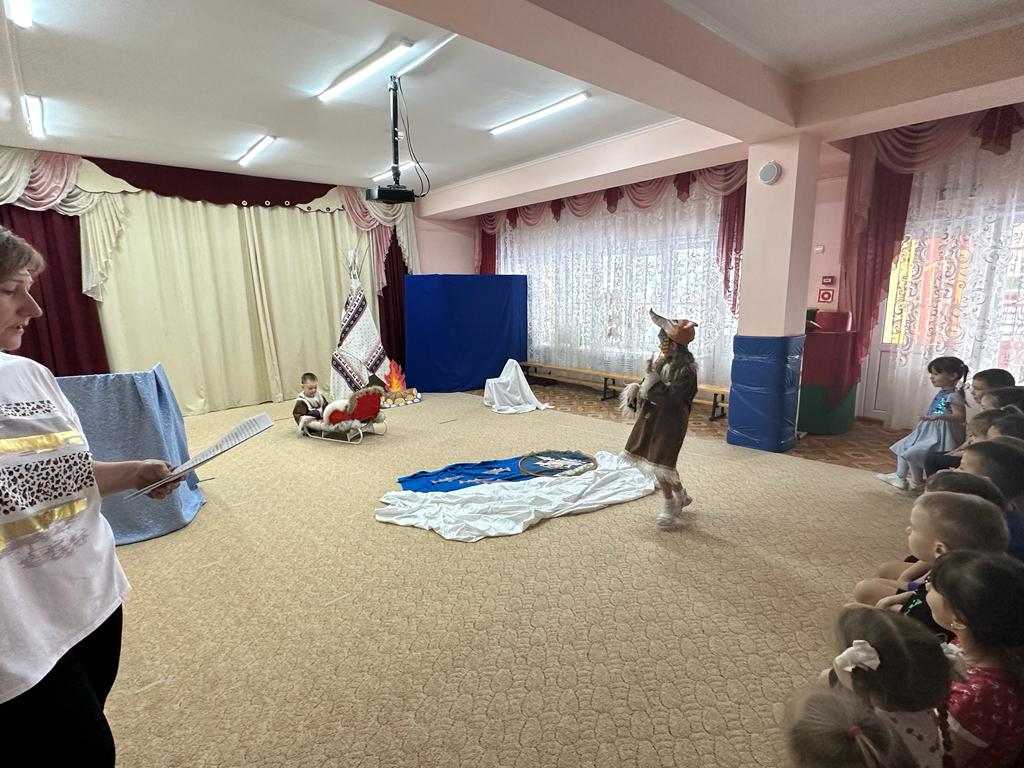 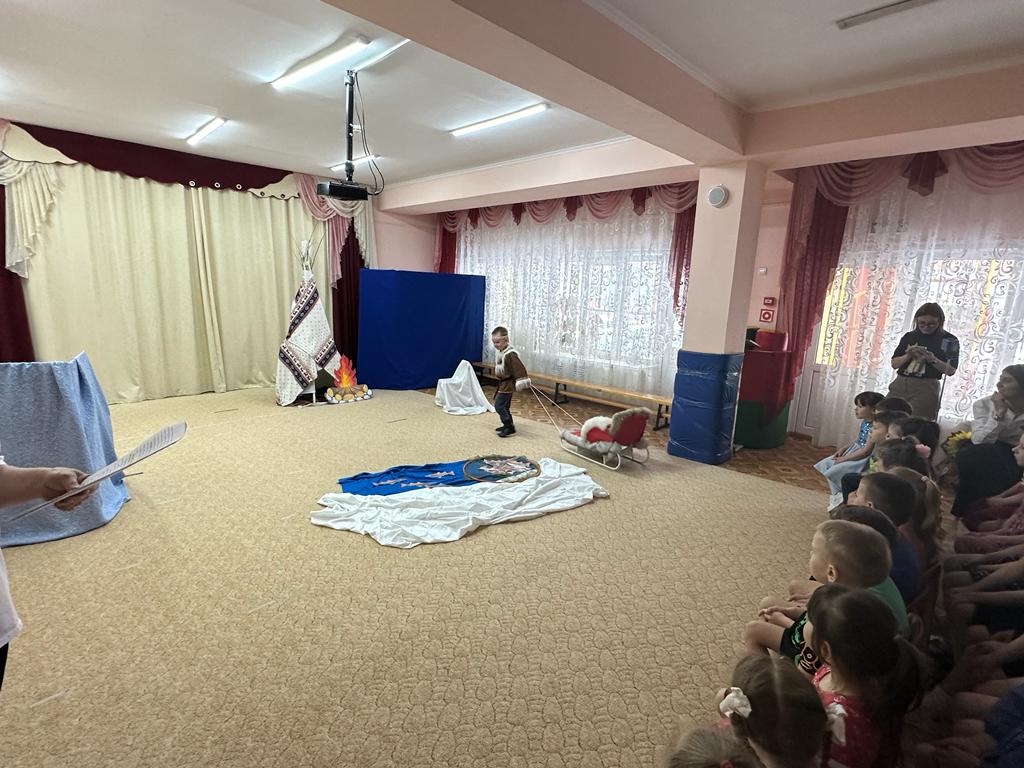 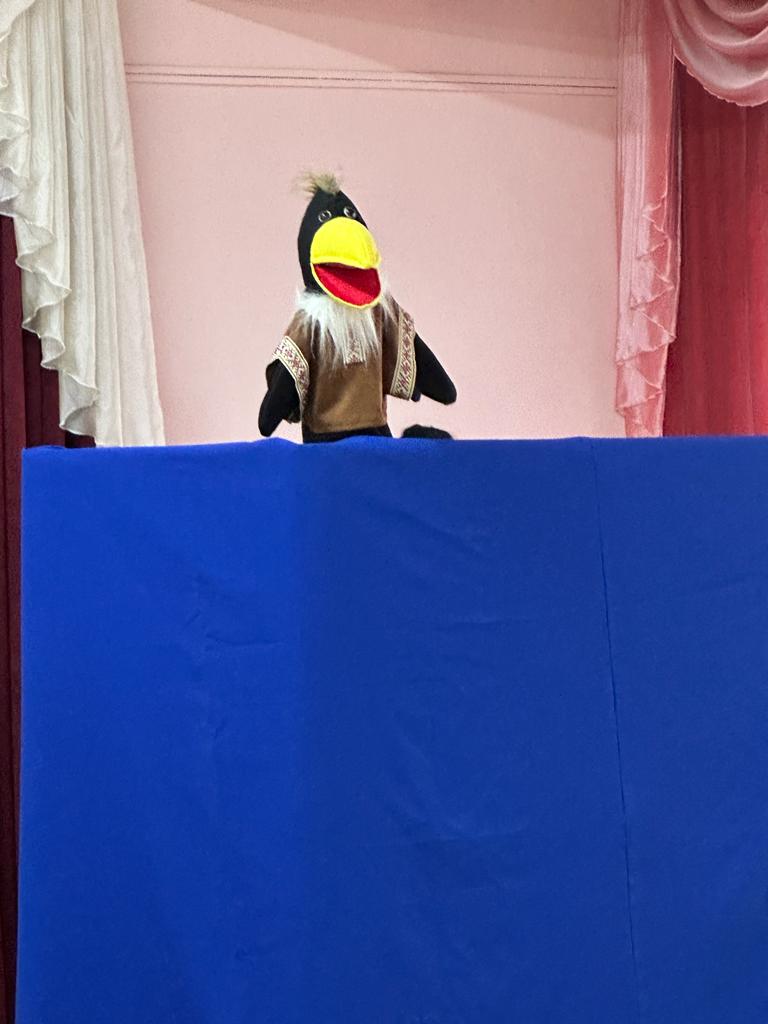 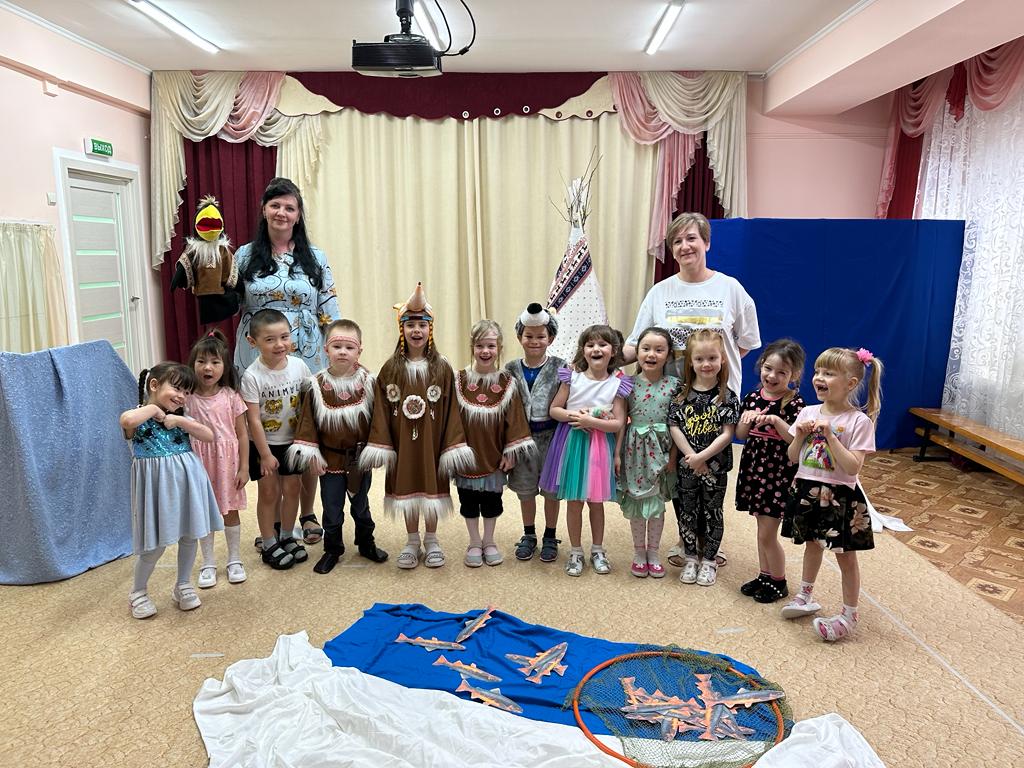 